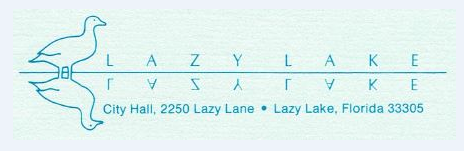 NOTICE OF CANCELLATION OF MEETINGPLEASE BE ADVISED THAT THE VILLAGE OF LAZY LAKE COUNCIL MEETING SCHEDULED FOR TUESDAY, TUESDAY MAY 19, 2020 HAS BEEN CANCELED.